INDICAÇÃO Nº                 Assunto: Solicita a execução de serviço de tapa-buraco na rotatória que liga os Bairros Novo Horizonte e Núcleo Residencial João Corradini, próximo à Rua Luiz Jarussi, conforme especifica.Senhor Presidente,                     CONSIDERANDO que no referido local existem buracos que atrapalham na conversão da rotatória sentido Bairro/Centro, causando transtornos aos motoristas que se utilizam daquele local, onde há um grande fluxo de veículos.INDICO, ao Sr. Prefeito Municipal, nos termos do Regimento Interno desta Casa de Leis, que se digne Sua Excelência determinar ao setor competente da Administração que providencie para que seja executado em caráter de urgência o serviço de tapa-buraco no local indicado.                                    SALA DAS SESSÕES, 08 de novembro de 2017.AILTON FUMACHIVereador – PR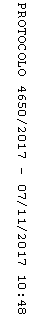 